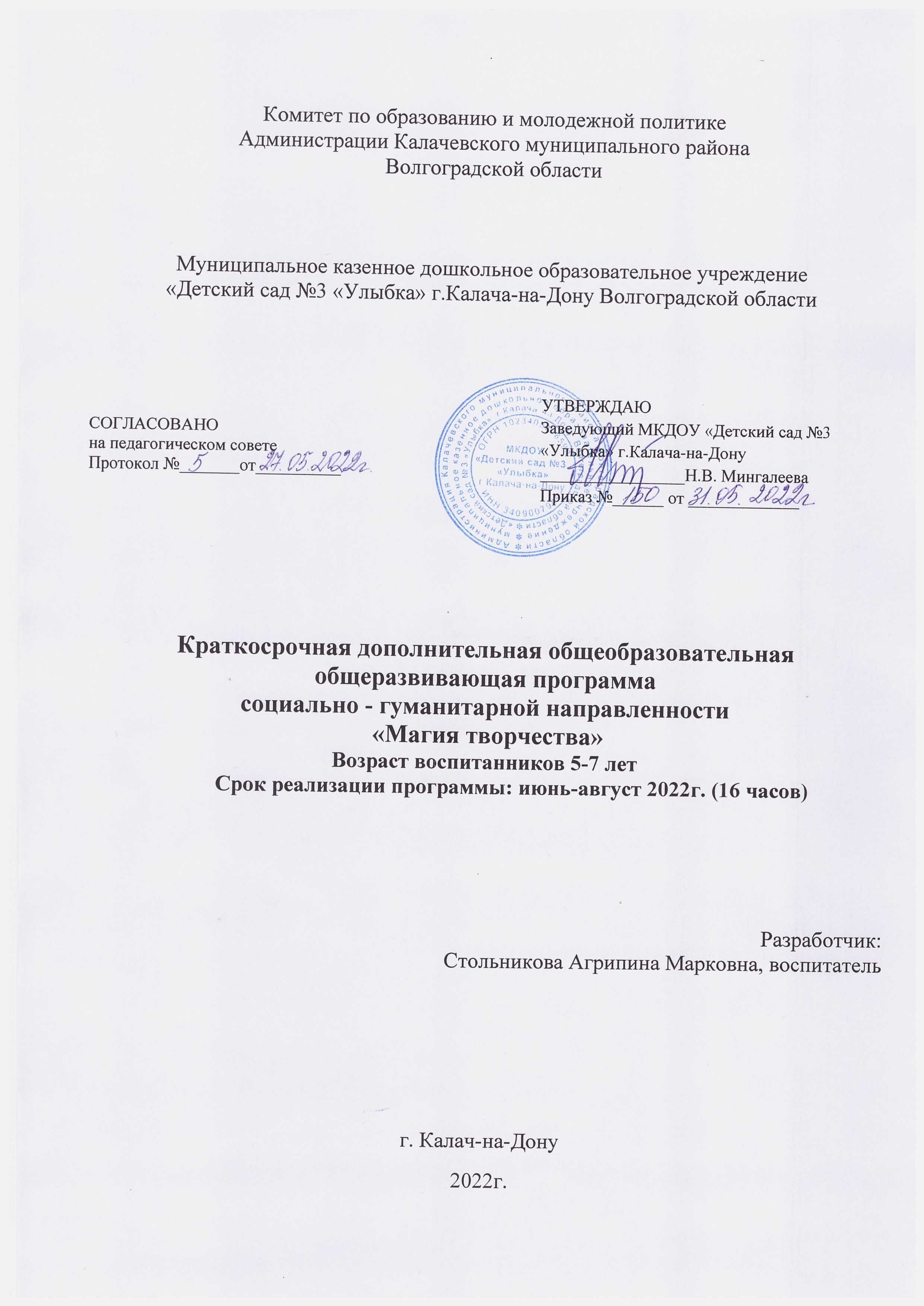  СодержаниеРаздел № 1 «Комплекс основных характеристик программы»………….…31. Пояснительная записка…………………………………………………… .3   1.1. Нормативно – правовые основания……………………………………...4             1.2. Актуальность………………………………………………………………5          1.3. Педагогическая целесообразность……………………………………… 5 1.4. Цель программы………………………………………………………….. 5             1.5. Задачи программы…………………………………………………………6             1.6. Принципы программы…………………………………………………… 6        1.7. Характеристика особенностей развития детей старшего дошкольного                                   возраста…………………………………………………………………………7       1.8. Ожидаемые результаты………………………………………………….. 7        1.9. Особенности организации образовательного процесса…………………8          1.10. Работа с родителями детей – участниками программы………………..9 2. Календарный учебный план…………………………..,…………………  10       3. Условия реализации программы…………………………………………...155. Форма аттестации…………………………………………………………. 155. Список литературы…………………………………………………………165.1. Литература, используемая педагогами для разработки программы и организации образовательного процесса……………………………………. 165.2. Литература, рекомендуемая для детей…………………………………   165.3. Литература, рекомендуемая для родителей……………………………   17Раздел № 1 «Комплекс основных характеристик программы» 1. Пояснительная запискаПрограмма реализуется в летний период, является краткосрочной и имеет ознакомительный уровень. Направленность программы – социально гуманитарная. Данная программа направлена на развитие художественно – творческих способностей детей через обучение нетрадиционным техникам рисования, приобщение к искусству как духовному опыту поколений, овладение способами художественной деятельности, развитие индивидуальности, дарования и творческих способностей ребенка. Изучаются такие закономерности изобразительного искусства, без которых невозможна ориентация в потоке художественной информации. Воспитанники получают представление об изобразительном искусстве как целостном явлении. Это дает возможность сохранить ценностные аспекты искусства и не свести его изучение к узко технологической стороне. Занятия различными видами изобразительной деятельности способствуют самовыражению воспитанника, развитию его творческих способностей и обогащению его представлений об окружающей действительности
В процессе рисования у ребенка совершенствуются наблюдательность и эстетическое восприятие, художественный вкус и творческие способности. Рисуя, ребенок формирует и развивает у себя определенные способности: зрительную оценку формы, ориентирование в пространстве, чувство цвета. Также развиваются специальные умения и навыки: координация глаза и руки, владение кистью руки.  1.1 Нормативно – правовые основанияДанная программа разработана в соответствии со следующими нормативными документами:Уставом МКДОУ «Детский сад №3 «Улыбка» г.Калача-на-Дону.Федеральным законом Российской Федерации от 29 декабря 2012г. №273-ФЗ «Об образовании в Российской Федерации» с изменениями от 31.07.2020г. №304-ФЗСанПиН 2.3/2.4.3590-20 от 27 октября 2020 г. №32Федеральным государственным образовательным стандартом дошкольного образования (приказ № 1155 от 17 октября 2013 г. Министерства образования и науки РФ).Концепцией развития дополнительного образования детей, утвержденной распоряжением Правительства Российской Федерации от 04 сентября 2014 г. № 1726-р;Приказом Министерства просвещения РФ от 09 ноября 2018 г. № 196 "Об утверждении Порядка организации и осуществления образовательной деятельности по дополнительным общеобразовательным программам";Письмом Минобрнауки России от 18 ноября 2015 г. № 09-3242                       "О направлении информации" (вместе с "Методическими рекомендациями по проектированию дополнительных общеразвивающих программ (включая разноуровневые программы").1.2 Актуальность ПрограммыАктуальность программы заключена в том, что воспитанники, занимаясь изобразительным искусством, учатся видеть и понимать красоту окружающего мира, развивают художественно-эстетический вкус. Ведущая роль в становлении личности ребенка, формировании его духовного мира принадлежит эмоциональной сфере. Средствами изобразительного искусства предлагается решать задачи художественно - эстетического воспитания детей, приобщать их к мировой художественной культуре, посредством системы творческих заданий развивать у дошкольников эмоционально-ценностное отношение к миру, а также их собственные творческие навыки и умения.В настоящее время возникает необходимость в новых подходах к преподаванию эстетических искусств, способных решать современные задачи творческого восприятия и развития личности в целом. Дети знакомятся с разнообразием нетрадиционных способов изобразительной деятельности, их особенностями. Таким образом, развивается творческая личность, способная применять свои знания и умения в различных ситуациях.	1.3. ПЕДАГОГИЧЕСКАЯ ЦЕЛЕСООБРАЗНОСТЬ	В программу включён материал разной степени сложности, каждая новая ступень вбирает в себя основное содержание предыдущих, раскрывая его на новом уровне сложности, что даёт возможность каждому ребенку развиваться с постоянным успехом. Большое внимание в программе уделяется знакомству с произведениями художников, работающих в разных жанрах, знакомство с произведениями иллюстраторов. Дети учатся изображению различными художественными материалами, обучаются традиционной технике изображения и нетрадиционной.Включение в программу литературных, театральных, музыкальных произведений, игровых упражнений, направленных на сохранение здоровья детей, также считаю отличительной чертой данной образовательной программы.Новизна программы в том, что занятия направлены на выявление в каждом ребенке его индивидуальных особенностей. Основное внимание уделяется развитию выявленных ресурсов и реализации внутреннего потенциала каждого ребенка.Данная рабочая программа разработана на основе программы Т.А.Копцевой «Природа и художник».1.4. ЦЕЛЬ ПРОГРАММЫЦель программы в области изобразительного искусства заключается в содействии воспитанию разносторонней и эстетически развитой личности, вовлечённой в широкий культурный контекст и активно участвующей в социокультурных процессах, а также в выявлении их; развитие творческой, активной личности через формирование устойчивого интереса к различным видам изобразительного  искусства.1.5. ЗАДАЧИ ПРОГРАММЫЛичностные:формировать культуру общения и поведение в социуме; воспитывать навыки ведения здорового образа жизни; формировать: трудолюбие, добросовестное отношение к делу, инициативность, любознательность, уважение к чужому труду и результатам труда.Метапредметные:формировать потребность в самостоятельности, ответственности, активности и саморазвитии;  формировать умение работать в коллективе; формировать и развивать умения логических операций (суждение, обобщение, сравнение); расширять культурный кругозор воспитанников.Образовательные (предметные):способствовать овладению специальной терминологией, технологической грамотностью; формировать познавательный интерес к декоративно – прикладному творчеству; формировать навыки работы с разнообразными материалами, соблюдения техники безопасности при работе и организации рабочего места.1.6. ПРИНЦИПЫ ПРОГРАММЫПринцип деятельности. На занятиях предусматривается деятельность, создающая условия для творческого развития воспитанников и учитывается дифференцированный подход, зависящий от степени одаренности  воспитанников. Программой предусмотрено, чтобы каждое занятие было направлено на овладение основ изобразительного искусства, на приобщение обучающихся к активной познавательной и творческой работе. Процесс обучения строится на единстве методов и приемов активного и увлекательного обучения, при которых усвоения знаний, умений и правил изобразительного искусства происходит эффективнее и развиваются творческие начала. Предлагаемые задания должны выполняться в рамках одного задания. Допускается варьировать задания местами в зависимости от ситуации. Принцип индивидуального подхода. Обеспечение развития ребенка в соответствии с его склонностями, интересами и возможностями; создание условий для воспитания и обучения каждого ребенка с учетом индивидуальных особенностей его развития; проектирование индивидуального пространства развития ребенка, где происходит его рефлексия, создается собственная «Я – концепция».1.7. ХАРАКТЕРИСТИКА ОСОБЕННОСТЕЙ РАЗВИТИЯ ДЕТЕЙ СТАРШЕГО ДОШКОЛЬНОГО ВОЗРАСТАСтарший дошкольный возраст является этапом интенсивного психического развития. К 6 -летнему возрасту развивается четкая избирательность восприятия по отношению к социальным объектам. Память в старшем дошкольном возрасте носит непроизвольный характер. Ребенок лучше запоминает то, что для него представляет наибольший интерес, дает наилучшие впечатления. Детям свойственно преобладание высшей формы наглядно-образного мышления – наглядно-схематическое мышление. Отражение достижения ребенком этого уровня умственного развития является схематизм детского рисунка, умение использовать при решении затеи схематические изображения. Необходимо также отметить, что происходит интенсивное развитие познавательной мотивации: непосредственная впечатлительность ребенка снижается, в то же время он становится более активным в поиске новой информации. Существенные изменения претерпевает и мотивация к установлению положительного отношения окружающих.1.8. ОЖИДАЕМЫЕ РЕЗУЛЬТАТЫЛичностные:сформирована способность к самоорганизации, четкая гражданская позиция, культура общения и поведения в социуме; овладели навыками ведения здорового образа жизни;закрепили такие навыки как трудолюбие, добросовестное отношение к делу, инициативность, любознательность, уважение к чужому труду и результатам труда.Метапредметные:сформировали потребность в самостоятельности, ответственности, активности и саморазвитии; дети активно и дружелюбно стали работать в коллективе; сформировали и развили умения логических операций (суждение, обобщение, сравнение); расширили культурный кругозор воспитанников.Образовательные (предметные):дети овладели специальной терминологией такой как: композиция, пропорции, светотень, тень, штрих, фактура, цветовая гамма и другое; сформировали познавательный интерес к декоративно – прикладному творчеству; сформировали навыки работы с такими техниками как фроттаж, воздушные краски, кляксография, рисование воском, паролоном, губкой; рисование брызгами и т.п.1.9. Особенности организации образовательного процесса Объем и срок освоения программыСрок реализации программы – 3 месяца (16 недель).Объем образовательной нагрузки: 1 занятие в неделю, длительностью не более 30 мин.Форма обучения - очная.режим проведения занятий: 1 раз в неделю по 30 минут. Форма организации образовательного процесса: групповая с индивидуальным подходом.
Совместная познавательная, развивающая, художественная деятельность взрослого и детей.• Оборудуется место для подгруппового занятия с детьми
• На столе размещаются различные материалы и инструменты для свободного выбора их детьми
• Предложить детям назвать всё, что они видят, рассказать, как можно пользоваться, и выбрать, что они будут использовать в работе для реализации своего замысла.
• По ходу фиксировать: выбор ребёнка, внешние проявления его реакции на ситуацию, последовательность развития замысла, сочетание видов техник, комментарии по ходу действий, игровое и речевое развитие художественного образа.
Нетрадиционные художественные техники, используемые в программе :
- Восковые мелки + акварель, свеча + акварель - ребенок рисует свечой на бумаге. Затем закрашивает лист акварелью в один или несколько цветов. 
- Рисование пальчиками, ладошкой - ребенок опускает в гуашь пальчик или ладошку и наносит узоры и отпечатки на бумагу. 
- Оттиск – наносится различными предметами (пробкой, картоном, скомканной бумагой и салфетками, картофелем)
-Монотипия - это один отпечаток. Для ее изготовления нужен полиэтилен или бумага в качестве основы для нанесения на них акварельных или гуашевых разводов, затем сверху на рисунок накладывается чистый лист бумаги, аккуратно проглаживается сверху рукой и снимается. Получается отпечаток, который так же, как и кляксографию, можно дорисовать.
-Тычок жесткой полусухой кистью - ребенок опускает в гуашь кисть и ударяет ею по бумаге, держа кисть вертикально. При работе кисть в воду не опускается. Таким образом заполняется весь лист, контур или шаблон. Получается имитация пушистой или колючей поверхности.
-Рисование по сырому – лист бумаги с помощью губки или кисточки смачивается водой, пока лист не высох наносится рисунок. 
-Кляксография - ребенок зачерпывает гуашь пластиковой ложкой и выливает на бумагу. В результате получаются пятна в произвольном порядке. Затем лист накрывается другим листом и прижимается (можно согнуть лист пополам, на одну половину капнуть тушь, а другой его прикрыть.) Далее верхний лист снимается, изображение рассматривается: определяется, на что оно похоже. Недостающие детали дорисовываются.
-Набрызг - ребенок набирает краску на кисть и ударяет кистью о картон, который держит над бумагой. Краска разбрызгивается на бумагу.
-Выдувание - ребенок зачерпывает пластиковой ложечкой краску, выливает ее на лист, делает небольшое пятно (капельку ). Затем на это пятно дует из трубочки так, чтобы ее конец не касался ни пятна, ни бумаги. При необходимости процедура повторяется. Недостающие детали дорисовываются.
-Рисование солью - предварительно на бумаге надо сделать наброски, смочить его водой с помощью кисти, посыпать солью, подождать пока она в себя вберёт воду, лишнюю соль ссыпать. Когда всё подсохнет, нарисовать недостающие элементы и раскрасить. 
-Пуантилизм - рисунок создается при помощи отдельных точек разного цвета.1.10. РАБОТА С РОДИТЕЛЯМИ ДЕТЕЙ – УЧАСТНИКАМИ ПРОГРАММЫПривлечение родителей к созданию условий в семье способствующих наиболее полному усвоению знаний, умений, навыков, полученных детьми на занятиях.Информировать родителей о ходе образовательной деятельности по программе через групповой чат What App Messenger информационные листки буклеты папки - передвижки.Для повышения педагогической грамотности родителей предложить методическую литературу.           Раздел №2 «Комплекс организационно-педагогических условий»2.1. Календарный учебный план3. Условия реализации программы3.1 Материально- техническое обеспечение	3.2. Информационное обеспечениеАудио-, видео-, фото-, интернет источники.3.3. Кадровое обеспечениеПрограмму реализует воспитатель, прошедший курсы повышения квалификации по теме: «Основы реализации дополнительного образования детей в дошкольной организации (познавательное, художественно - эстетическое, физическое, речевое, социально - коммуникативное развитие)», 72 часа.	4. Формы аттестации4.1 Формы отслеживания и фиксации образовательных результатовГотовая работа;Журнал посещаемости;Фотоотчет.5. СПИСОК ЛИТЕРАТУРЫ5.1. ЛИТЕРАТУРА, ИСПОЛЬЗУЕМАЯ ПЕДАГОГАМИ ДЛЯ РАЗРАБОТКИ ПРОГРАММЫ И ОРГАНИЗАЦИИ ОБРАЗОВАТЕЛЬНОГО ПРОЦЕССА1. Алексеевская Н.А. Карандашик озорной. – Москва: Лист, 1998. – 144с. 2. Белкина В.Н., Васильева Н.Н., Елкина Н.В. Дошкольник: обучение и развитие. Воспитателям и родителям. – Ярославль: Академия развития, Академия К˚, 1998. – 256с. 3. Ветрова Т. Н. ТРИЗ в изодеятельности. – Наб. Челны, 2007. – 80с 4. Галанов А.С., Корнилова С.Н., Куликова С.Л. Занятия с дошкольниками по изобразительному искусству. – Москва: ТЦ Сфера, 2000. – 80с. Дополнительная литература 1.. Доронова Т.Н. Изобразительная деятельность и эстетическое развитие дошкольников: методическое пособие для воспитателей дошкольных образовательных учреждений. – Москва: Просвещение, 2006. – 192с. 2. Казакова Р.Г., Сайганова Т.И., Седова Е.М. Рисование с детьми дошкольного возраста: Нетрадиционные техники, планирование, конспекты занятий. – Москва: ТЦ Сфера, 2004 – 128с. 3. Коллективное творчество дошкольников: конспекты занятий./Под ред. Грибовской А.А.– Москва: ТЦ Сфера, 2005. – 192с. 4. Лыкова И.А. Изобразительная деятельность в детском саду. – Москва: Карапуз – Дидактика, 2006. – 108с. 5.Микляева Н. В. Комментированное рисование в детском саду. – Москва: ТЦ Сфера, 2010. – 128с. 6.Никитина А. В. Нетрадиционные техники рисования в детском саду - /Пособие для воспитателей и заинтересованных родителей/. – СПб.: КАРО, 2008. – 96с. 7.Утробина К.К., Утробин Г.Ф. Увлекательное рисование методом тычка с детьми 3- 7 лет: Рисуем и познаем окружающий мир. – Москва: Издательство ГНОМ и Д, 2001. – 64с. 8.Фатеева А.А. Рисуем без кисточки. – Ярославль: Академия развития, 2006. – 96с. 5.2. ЛИТЕРАТУРА, РЕКОМЕНДУЕМАЯ ДЛЯ ДЕТЕЙЕмельянова, Татьяна Александровна. Рисуем подводный мир: от пираньи до кита. - Москва: Астрель; Санкт-Петербург: Астрель-СПб, 2010. - 31 с.: цв. ил. - (Школа рисования).Казиева, Марина Владимировна. Сказка в русской живописи: энциклопедия. - М.: Белый город, 2003. – 46, [2] с.: цв. ил. - (Энциклопедия живописи для детей).Сокольникова, Наталья Михайловна. Изобразительное искусство для детей. Натюрморт. Портрет. Пейзаж: книга для семейного чтения и творческого досуга: - Москва: АСТ: Астрель, печ. 2010. - 142, [1] с.: цв. ил.Русская историческая живопись. Детская энциклопедия. Авт. Н. Яковлева. – М.: Белый город.Саратовский государственный музей имени А.Н. Радищева. Альбом. Авт. сост. Л.В. Пашкова. Изд. «Советский художник», 19915.3. ЛИТЕРАТУРА, РЕКОМЕНДУЕМАЯ ДЛЯ РОДИТЕЛЕЙ1.Колль, Мери Энн Ф. Рисование. – М: ООО Издательство АСТ; Издательство Астрель, 2005. – 63с.2.Колль М.-Э., Поттер Дж. Наука через искусство. – Москва: ООО Попурри, 2005. – 144с. 3. Дубровская Н.В. Приглашение к творчеству. – СПб.: Детство Пресс, 2004 – 128с. 4. Соломенникова О.А. Радость творчества. Развитие художественного творчества детей 5-7 лет. – Москва, 2001. 5. Колль М.-Э. Дошкольное творчество, пер. с англ. Бакушева Е.А. –Москва: ООО Попурри, 2005. – 256с.6. Колль, Мери Энн Ф. Рисование красками. – Москва: АСТ: Астрель, 2005. – 63с. №ДатаТемаЗадачиФорма проведениязанятийФорма проведениязанятийКол                            во часовФорма аттестацииФорма аттестацииФорма аттестации1Июнь«Путешествие в страну Рисовандию» Формировать умения детей рисовать нетрадиционными способами; реализация самостоятельной творческой деятельности Рассматривание дидактического иллюстративного материала «Цветы»;Знакомство детей с нетрадиционными техниками рисования.Рассматривание дидактического иллюстративного материала «Цветы»;Знакомство детей с нетрадиционными техниками рисования.                1Выставка работВыставка работВыставка работ2Июнь«День России»  (Рисование флага России)Вызвать интерес к истории своей страны ,расширить кругозор детей о государственной символике, формировать патриотические чувства любовь к родине .Беседа с детьми о символах России, показ слайдов «Символы России». Рассматривание и рисование Российского флага. Обсуждение работ и подведение итогов. Беседа с детьми о символах России, показ слайдов «Символы России». Рассматривание и рисование Российского флага. Обсуждение работ и подведение итогов.                    1Выставка работВыставка работВыставка работ3Июнь"Дождик, дождик пуще!"(рисование по мокрому)Знакомство с нетрадиционной техникой рисования: по мокрой бумаге кисточкой, красками, клейстером.Беседы и рассматривание картин с дождем. Слушание аудиозаписи дождя. Загадывание загадок о дожде. Беседы и рассматривание картин с дождем. Слушание аудиозаписи дождя. Загадывание загадок о дожде.                1Выставка    творческих работ, составление альбома .Выставка    творческих работ, составление альбома .Выставка    творческих работ, составление альбома .4ИюньЗнакомство детей дошкольного возраста с творчеством художников иллюстраторов (Инфоурок-сайт)Познакомить детей с художниками-иллюстраторами детских книг(Ю.А. Васнецов, Е.И. Чарушин , Ю.Д. Коровин, М.В. Канашевич и др.)Показ презентации о художниках-иллюстраторахПоказ презентации о художниках-иллюстраторах           1       5ИюньХудожественное творчество «Такие разные сказки»Закрепить понятие, что такое сказка? Учить рисовать сказочные сюжеты, сказочных героев. Воспитывать самостоятельность, инициативу в художественном творчестве.Проведение викторины по сказкам, чтение сказок, рассматривание иллюстраций с изображение сказочных героев. Показ кукольного и настольного театра. Проведение викторины по сказкам, чтение сказок, рассматривание иллюстраций с изображение сказочных героев. Показ кукольного и настольного театра.               1Выставка работ, рассматривание и отгадывание к какой сказки нарисована иллюстрацияВыставка работ, рассматривание и отгадывание к какой сказки нарисована иллюстрацияВыставка работ, рассматривание и отгадывание к какой сказки нарисована иллюстрация6Июль«Эбру – танец красок и воды» «Добрая вода.»Познакомить детей с креативной техникой рисования – «эбру» Развивать чувство композиции, развитию фантазии.Показ презентации «Восточное искусство» (Что такое эбру). Показ презентации «Восточное искусство» (Что такое эбру).                1Составление альбома рисунков по восточному искусствуСоставление альбома рисунков по восточному искусствуСоставление альбома рисунков по восточному искусству7ИюльПластилинография - рисование пластилином «Золотая рыбка»Развивать мелкую моторику рук, аккуратность в работе с пластилином; развивать творческие способности, воображение детей.Рассматривание иллюстрации о природе (птицы, деревья, цветы), картину «Береги природу». Слушание аудиозаписи: «Звуки леса». Демонстрация воспитателем способов лепки. Выполнение и анализ работ  детьми.Рассматривание иллюстрации о природе (птицы, деревья, цветы), картину «Береги природу». Слушание аудиозаписи: «Звуки леса». Демонстрация воспитателем способов лепки. Выполнение и анализ работ  детьми.                1Выставка работВыставка работВыставка работ8Июль«Рисуем Натюрморт»(восковые мелки иакварель)Познакомить с понятием натюрморт.Осваивать новую технику исполнения. Развивать чувство композицииРисование восковыми мелками и акварелью используя печатки из салфеток.Рассматривание картин известных художников.Выполнение работы и подведение итогов.Рисование восковыми мелками и акварелью используя печатки из салфеток.Рассматривание картин известных художников.Выполнение работы и подведение итогов.                  1Выставка работВыставка работ9Июль«Салют в технике кляксография»Познакомить детей с новым видом нетрадиционной техники рисования «кляксография». Совершенствовать навыки нетрадиционного  рисования коктельной трубочкой;вызвать у детей положительные эмоции нетрадиционным способом рисования.Беседа о салюте, когда он бывает, что означает. Показ иллюстраций.Разные способы рисования салюта.Подведения итога.Беседа о салюте, когда он бывает, что означает. Показ иллюстраций.Разные способы рисования салюта.Подведения итога.                    1Выставка работВыставка работ10Июль«Разноцветные бабочки».Формировать умения детей рисовать нетрадиционными способами; реализация самостоятельной творческой деятельности Познакомить с техникой монотипии, закрепить умения Познакомить детей с симметрией, на примере бабочки.Рассматривание дидактического иллюстративного материала «Цветы»; Знакомство детей с нетрадиционными техниками рисования.Рассматривание тематических альбомов «Насекомые», «Бабочки» и чтение художественной литературы о бабочках. (ладошка с сомкнутыми пальцами - большое крыло, кулак - маленькая).Рассматривание дидактического иллюстративного материала «Цветы»; Знакомство детей с нетрадиционными техниками рисования.Рассматривание тематических альбомов «Насекомые», «Бабочки» и чтение художественной литературы о бабочках. (ладошка с сомкнутыми пальцами - большое крыло, кулак - маленькая).             1Выставка работВыставка работ11Август«Летний пейзаж»Продолжать знакомить с направлением живописи пейзаж. Знакомить детей со способом рисования полосками. Формировать умение вести непрерывную линию, использовать длинную и короткую части полоски. Создание фона любым из знакомых способов. Рисование объектов полосками плотного картона или пластиковой карты.11Выставка работыВыставка работы12Август«Светофор и автомобили»(техника печатания)Продолжать осваивать технику печатания. Совершенствовать изобразительные навыки. Развивать глазомер,  чувство ритма и композиции.Развивать образное представление, воображение. Печать, поролоновыми губками, объёмными геометрическими формами (детали от деревянного и пластмассового конструктора11Выставка работВыставка работ13Август«Космос и Вселенная» (рисование в технике граттаж)Знакомить с новой техникой исполнения рисунка. Воспитывать стремление  к познанию окружающего мира, побуждать детей передавать в рисунке картину космического пейзажа. Развивать мелкую моторику рук, формировать умение получать чёткий контур воображаемых объектов, регулировать нажим руки.Беседа о космосе, чтение художественной литературы. Рассматривание познавательной литературы, иллюстрации о космосеРисование в технике граттаж11Выставка работВыставка работ14Август«Картина про лето»(печать ладошками).Обобщать знания детей о лете, его признаках, формировать интерес к изобразительной деятельности, продолжать знакомить детей с нетрадиционной техникой рисования (печать ладошками).Рассматривание иллюстраций и картин известных художников о лете, чтение художественной литературы о лете, отгадывание загадок
111Выставка работ..Выставка работ..15Август«Обитатели морей» (восковые мелки)Создать условия для экспериментирования с цветом, совершенствовать технику рисования восковыми мелками. Развивать чувство формы, композиции. Формировать умение планировать свою деятельностьГрупповая форма. Рисование восковыми мелками111Выставка работ.Выставка работ.16Август«Одуванчики цветы-очень вежливы, а ты?»(набрызг)Совершенствовать технику рисования набрызг. Формировать умение с помощью техники рисования создавать ощущение легкости, невесомости и объема цветка. Передавать динамику движения пушинок одуванчикаГрупповая форма с ярко выраженным индивидуальным подходом.Рисование жесткой кисточкой в технике набрызг. Прорисовывание мелких деталей гелевой ручкой111Выставка работ.Выставка работ.№наименованиеколичество1. Групповая комната12.Бумага альбомнаяпо количеству детей3.Карандаши простыепо количеству детей4.Карандаши цветныеПо количеству детей5.Акварельпо количеству детей6.Гуашьпо количеству детей7.Восковые мелкипо количеству детей8.Репродукции картин. 59.Иллюстрации510.Баночки для промывания кистипо количеству детей11.Тряпочкипо количеству детей12.Фломастерыпо количеству детей13.Цветной пластилинпо количеству детей17.Дополнительные материалы для творчествапо количеству детей